Pielikums Nr.5Baznīcas iela 29A, Aloja, kadastra apzīmējums 6607 001 0268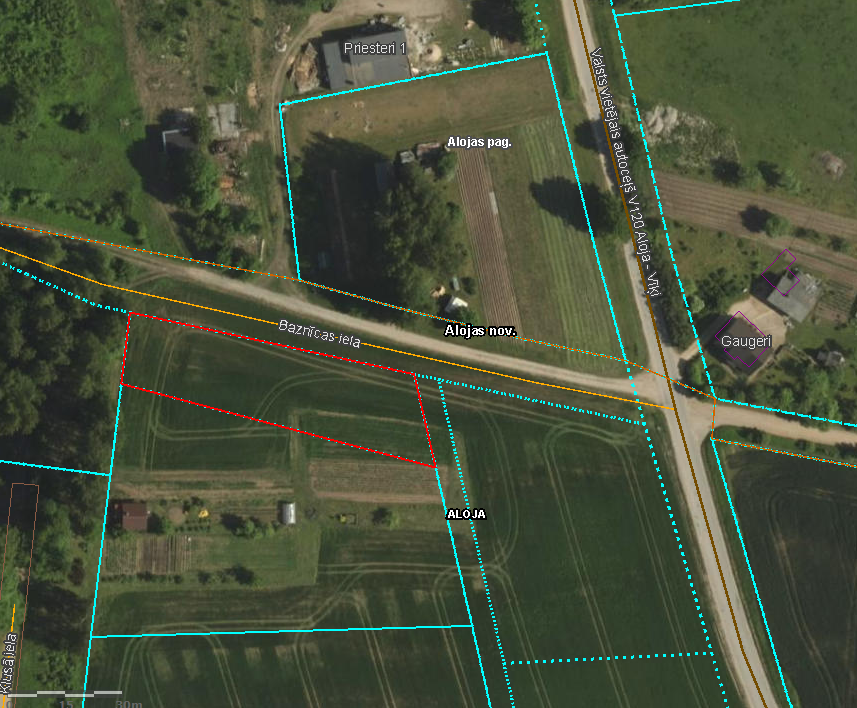 